April 20201234April is Child Abuse & Neglect Prevention Month. Wear blue on April 8th to help us support this cause. Art and CraftEducational LessonRead in bedWellness Activity25 Squats (3X)Art and CraftMental HealthRead a book about animals25 Jumping Jacks (2X)50 Jumping JacksArt and CraftEducational LessonRead a book out loud to someonePlanks for 30 sec (4X)Art and CraftEducational LessonRead your favorite bookEnjoy a family walk/run 567Wear Blue Today       8910Educational Lesson11Become a Pen-Pal with a school friendRelax/BreatheOrganize bedroom closetsPlanks for 1 minute (4X)Mental HealthEducational LessonSanitize all door handles15 Sit-Ups (2X)Educational LessonRead for 10 MinutesSkip around the yard for 5 minutesArt and CraftEducational Lesson20 Leg Lunges (3X)Educational LessonRead under the tableHop like a frog for 5 min. Read then draw a picturePlay a game of hide-n-seekHave someone read to youWellness Activity1213Educational Lesson1415161718Watch a movie togetherWellness ActivityPlay a board gameRead while enjoying a snackDo 5 push-ups (3X)Resource: Parenting StyleBuild a fort/read inside20 Burpees (3X)Educational LessonRead for 20 MinutesJog in place for 2 minutes (3X)Educational LessonRead on the couchWellness ActivityBreathing Meditation For Kids Hide 10-20 items and have a treasure huntMake a homemade meal togetherWellness Activity19202122232425Art and CraftPlay Charades25 Sit-Ups (3X)Educational LessonLet a Parent pick a bookPass any type of ballOhio Children’s Trust Fund Parent ResourceArt and CraftWellness ActivityEducational LessonClean out flower bedsTake an evening walkEducational LessonJournal as a familyFamily WellnessCoping SkillsRead using a flashlightPlay a game of family kickballHave a family bake dayTake a family walk during sunset2627282930Have a picnic in your yardTake a mile walk/runCall a friend or grandparent/relativeWellness ActivityCreate a Time CapsuleResource: Calm Yourself and the BabyPlay a card gamePlay Musical ChairsResource: Kid Friendly Cooking IdeasRead for 30 minutesCollect leaves on a walkArt and CraftWrite a letter and send it	Take a bike ride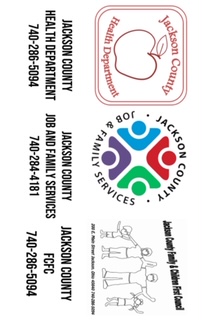 